Missouri State University 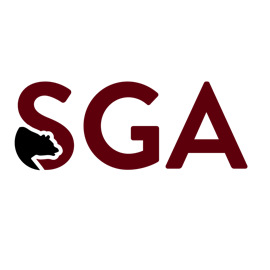 Student Government Association Executive Commission Application Dear Commissioner Applicant, We would like to thank you in advance for your interest in becoming an Executive Commissioner for Student Government Association. We are very excited that you have chosen to apply and look forward to reading your application. A commissioner represents the university in all their work and is dedicated to enhancing Missouri State. Our expectation is that if chosen, you will carry out your work and projects with utmost professionalism, passion for Missouri State, and commitment to improving our university. Your application should show how you are the most qualified for the position for which you are applying. As the official voice of the student body, it is necessary to have a group of competent individuals that will represent a diverse student body. Within your application, please include the following: The Completed Application AttachedEssay Question ResponsesResumePlease submit your completed application electronically through your Missouri State email. You can email it to ctw1231@live.missouristate.edu OR you can print the completed application off and place it in a sealed envelope and place it in the Student Body President’s mailbox in the SGA Office in PSU 123 (By Level 1 Game Center). All applicants will receive notification of their acceptance through student email and also will be notified if more information is needed. We would like to thank you again for applying. We want this year of Student Government Association to be a year of change and it wouldn’t be possible without your willingness to join that cause. If you have any questions, please do not hesitate to contact us:Student Government AssociationExecutive Commissions Communications Commission: The communication commission is tasked with Student Government Association public relations both internally and externally. You will assist in the development of several marketing campaigns, social media schedules, and have the opportunity to speak on the behalf of SGA to other Student Organizations. Elections Commission: The elections commission works with the Chief Commissioner to create an unbiased student body election that upholds the public affairs mission. Individuals who are interested in joining this team should be eager to facilitate a successful Student Body Election.     Sustainability Commission: The Sustainability Commission is a student run, student led initiative designed to promote ecologically and environmentally friendly practices on Missouri State's campus. The commission receives funding each year from every student. The commissioners are tasked with evaluating student submitted proposals and creating the future of sustainability on campus. Interpersonal Violence Prevention Commission: The Interpersonal Violence Prevention Commission is set on keeping Missouri State safe and free from sexual harassment, gender-based violence, and sexual assault. The Commission works alongside the Title IX Coordinator, Title IX investigator, and Green Dot Coordinator to program events to educate students about sexual assault and to prevent future cases.  Wyrick Commission: The Wyrick Commission reviews proposals submitted that cover capital improvement projects on campus. Some of the previous Wyrick Proposals include large signage, parking lot counters, and outdoor seating areas on campus.  Senior Class Legacy Commission: The commission oversees the creation of the 2023 Class Legacy Gift, as well as implementing previous legacy projects that have yet to be completed. Individuals selected to be a part of this team will gain experience running a capital campaign and a greater understanding of the university endowment system.   STUDENT GOVERNMENT APPLICATION 2022-2023 Executive Commissioner Application General Information APPLICANT INFORMATION: Name: __________________________________________________________________ Local Address:  ___________________________________________________________ Phone: ___________________________ 	E-Mail: _____________________________ Desired Commission:  1)  ___________________________________________________ ______________________________________________________________________________________________________EDUCATION: Major(s):  _______________________________________________________________ Minor(s):  _______________________________________________________________ Completed Hours:  ___________ 	Hours for Fall Semester:  _____________________ Cumulative GPA:  ____________ 	Expected Graduation Date:  ___________________ INVOLVEMENT: (List expected involvement with other organizations, both school related and extracurricular, as well as any additional employment, during the upcoming school year.) ESSAY QUESTIONS: (Please type your answers on a separate sheet. Each response should be brief; limited to300 words an answer. We are looking for clear and direct responses.)Why are you interested in the commission(s) you applied for?What ideas and skills can you bring to the commission you applied for?How have you used your strengths in past positions of leadership to solve problems with peers?What are some areas that SGA could improve in?**Only answer these questions if you are applying for the Elections Commission:What does it mean to you to be unbiased?What are the characteristics of an ethical person?**Only answer these questions if you are applying for the Wyrick Commission:What kind of capital improvements do you think our campus needs?How do you think we	 can involve more of	the student body into capital improvements?What does representation mean to you, and how can we encompass that within the commission?	DISCLAIMER AND SIGNATURE: I certify that my responses on this application are true and complete to the best of my knowledge. If this application leads to selection, I understand that false or misleading information in my application or interview may result in my release. _____________________________________________ 	_______________ Signature 	Date Colin WeberPresidentCtw1231@live.missouristate.eduChristina NguyenVice PresidentThienNhi144@live.missouristate.eduDrew MinnisChief of StaffDrew2024@live.missouristate.eduMeadow EddlemanChief Communications OfficerEddleman1@live.missouristate.eduTamia SchieleChief Elections CommissionerTs62s@live.missouristate.eduPaige TiekenChief Sustainability CommissionerTieken2516@live.missouristate.eduMaddie MerrillChief-Interpersonal-Violence Prevention CommissionerMadeline005@live.missouristate.eduConnor SkinnerChief Wyrick CommissionerConnor710@live.missouristate.eduKatie ChandlerSenior Class PresidentChandler127@live.missourtate.eduActivity/Organization Position Meeting date/time 